TÓGÁTUS REJTVÉNY 			    Szitakötő 37.szám , 36-37.számA debreceni Református Kollégium tógátus diákjai szívesen tanultak külföldi egyetemeken. A tanulmányok során barátságok köttettek és a város is „testvérek”-et szerezhetett. Az évszázadok során Debrecennek több testvér városa lett. Egyik európai testvérvárosának nevét megtudhatod a rejtvényből.MEGHATÁROZÁSOK:1. Híres diák, később tanár a Kollégiumban. ( Mihály)2. Híres diák, a Füvészkönyv szerzője. ( Mihály)3. Katonai tisztség, az 1848-as forradalomban a diákok vállalták.4. A Kollégium híres énekkarának neve.5. Diákcsoport neve, tűzoltó szerszámról kapták elnevezésüket.6. Híres professzor, csillagász, orvos és fizikus is volt ( István)7. Híres  diák, „ megálmodója” is az volt. ( Misi)MEGFEJTÉS : __________________________________________________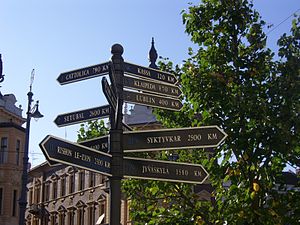 Nézz utána ! a., Melyik országban található a megfejtett város ? _______________________b., Mekkora távolságra van Debrecentől ? ______________________________c., Sorolj fel még legalább 5 testvérvárosát Debrecennek !d., Keresd ki és sorold fel településed testvérvárosait!________________________________________________________________	MEGFEJTÉS :Kérdésekre válaszok:a., Portugáliab., 2600 kmc., Lublin, Klaipeda, Szentpétervár, Nagyvárad, Cattolica,  stb. ( Összesen 15 van !!)d., Esetünkben CEGLÉDNEK : Székelyudvarhely, Sepsiszentgyörgy, Csíkszereda, Szentegyház, Gyergyószentmiklós, Vasvár, Mühldorf , Plauen.CSOKNAIFAZEKASNEMZETŐRKÁNTUSNAGYBOTOSHATVANYNYILAS